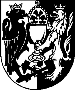 MĚSTO KUTNÁ HORA 
Havlíčkovo náměstí 552/1, 284 01 Kutná Hora, IČ: 00236195
odbor správy majetku
sídlo odboru:  Havlíčkovo náměstí 552/1, 284 01, Kutná Hora
tel.: 327 710 111, ID DS: b65bfx3, https://mu.kutnahora.czŽádosto prodloužení poskytnutí ubytováníŽádosto prodloužení poskytnutí ubytováníŽádosto prodloužení poskytnutí ubytováníŽádosto prodloužení poskytnutí ubytováníŽádosto prodloužení poskytnutí ubytováníŽádosto prodloužení poskytnutí ubytováníŽádosto prodloužení poskytnutí ubytováníŽádosto prodloužení poskytnutí ubytováníŽádosto prodloužení poskytnutí ubytováníŽádosto prodloužení poskytnutí ubytováníŽádosto prodloužení poskytnutí ubytováníŽádosto prodloužení poskytnutí ubytováníŽádosto prodloužení poskytnutí ubytováníŽádosto prodloužení poskytnutí ubytováníŽádosto prodloužení poskytnutí ubytováníŽádosto prodloužení poskytnutí ubytováníŽádosto prodloužení poskytnutí ubytováníŽádosto prodloužení poskytnutí ubytováníŽádosto prodloužení poskytnutí ubytováníŽádosto prodloužení poskytnutí ubytováníŽádosto prodloužení poskytnutí ubytováníŽádosto prodloužení poskytnutí ubytováníŽádosto prodloužení poskytnutí ubytováníŽádosto prodloužení poskytnutí ubytováníŽádosto prodloužení poskytnutí ubytováníŽádosto prodloužení poskytnutí ubytováníŽádosto prodloužení poskytnutí ubytováníA) Osobní údaje žadatele                                                             Telefon: A) Osobní údaje žadatele                                                             Telefon: A) Osobní údaje žadatele                                                             Telefon: A) Osobní údaje žadatele                                                             Telefon: A) Osobní údaje žadatele                                                             Telefon: A) Osobní údaje žadatele                                                             Telefon: A) Osobní údaje žadatele                                                             Telefon: A) Osobní údaje žadatele                                                             Telefon: A) Osobní údaje žadatele                                                             Telefon: A) Osobní údaje žadatele                                                             Telefon: A) Osobní údaje žadatele                                                             Telefon: A) Osobní údaje žadatele                                                             Telefon: A) Osobní údaje žadatele                                                             Telefon: A) Osobní údaje žadatele                                                             Telefon: A) Osobní údaje žadatele                                                             Telefon: A) Osobní údaje žadatele                                                             Telefon: A) Osobní údaje žadatele                                                             Telefon: A) Osobní údaje žadatele                                                             Telefon: A) Osobní údaje žadatele                                                             Telefon: A) Osobní údaje žadatele                                                             Telefon: A) Osobní údaje žadatele                                                             Telefon: A) Osobní údaje žadatele                                                             Telefon: A) Osobní údaje žadatele                                                             Telefon: A) Osobní údaje žadatele                                                             Telefon: A) Osobní údaje žadatele                                                             Telefon: A) Osobní údaje žadatele                                                             Telefon: A) Osobní údaje žadatele                                                             Telefon: Jméno a příjmení: Jméno a příjmení: Jméno a příjmení: Jméno a příjmení: Jméno a příjmení: Jméno a příjmení: Jméno a příjmení: Jméno a příjmení: Jméno a příjmení: Jméno a příjmení: Jméno a příjmení: Jméno a příjmení: Jméno a příjmení: Jméno a příjmení: Jméno a příjmení: Jméno a příjmení: Jméno a příjmení: Jméno a příjmení: Jméno a příjmení: Jméno a příjmení: Jméno a příjmení: Jméno a příjmení: Jméno a příjmení: Jméno a příjmení: Jméno a příjmení: Jméno a příjmení: Občanství: Rodné číslo: /Rodinný stav: Rodinný stav: Rodinný stav: Rodinný stav: Datum narození: Datum narození: Datum narození: Datum narození: Datum narození: Datum narození: Datum narození: Datum narození: Datum narození: Datum narození: Datum narození: Datum narození: Místo narození: Místo narození: Místo narození: Místo narození: Místo narození: Místo narození: Místo narození: Místo narození: Místo narození: Místo narození: Místo narození: Místo narození: Místo narození: Místo narození: Místo narození: Trvalé bydliště: Trvalé bydliště: Trvalé bydliště: Trvalé bydliště: Trvalé bydliště: Trvalé bydliště: Trvalé bydliště: Trvalé bydliště: Trvalé bydliště: Trvalé bydliště: Trvalé bydliště: Trvalé bydliště: Trvalé bydliště: Trvalé bydliště: Trvalé bydliště: Trvalé bydliště: Trvalé bydliště: Trvalé bydliště: Trvalé bydliště: Trvalé bydliště: Trvalé bydliště: Trvalé bydliště: Trvalé bydliště: Trvalé bydliště: Trvalé bydliště: od (přesné datum): od (přesné datum): Kontaktní adresa: Kontaktní adresa: Kontaktní adresa: Kontaktní adresa: Kontaktní adresa: Kontaktní adresa: Kontaktní adresa: Kontaktní adresa: Kontaktní adresa: Kontaktní adresa: Kontaktní adresa: Kontaktní adresa: Kontaktní adresa: Kontaktní adresa: Kontaktní adresa: Kontaktní adresa: Kontaktní adresa: Kontaktní adresa: Kontaktní adresa: Kontaktní adresa: Kontaktní adresa: Kontaktní adresa: Kontaktní adresa: Kontaktní adresa: Kontaktní adresa: od (přesné datum): od (přesné datum): Povolání, případně z čeho plyne zdroj příjmu: Povolání, případně z čeho plyne zdroj příjmu: Povolání, případně z čeho plyne zdroj příjmu: Povolání, případně z čeho plyne zdroj příjmu: Povolání, případně z čeho plyne zdroj příjmu: Povolání, případně z čeho plyne zdroj příjmu: Povolání, případně z čeho plyne zdroj příjmu: Povolání, případně z čeho plyne zdroj příjmu: Povolání, případně z čeho plyne zdroj příjmu: Povolání, případně z čeho plyne zdroj příjmu: Povolání, případně z čeho plyne zdroj příjmu: Povolání, případně z čeho plyne zdroj příjmu: Povolání, případně z čeho plyne zdroj příjmu: Povolání, případně z čeho plyne zdroj příjmu: Povolání, případně z čeho plyne zdroj příjmu: Povolání, případně z čeho plyne zdroj příjmu: Povolání, případně z čeho plyne zdroj příjmu: Povolání, případně z čeho plyne zdroj příjmu: Povolání, případně z čeho plyne zdroj příjmu: Povolání, případně z čeho plyne zdroj příjmu: Povolání, případně z čeho plyne zdroj příjmu: Povolání, případně z čeho plyne zdroj příjmu: Povolání, případně z čeho plyne zdroj příjmu: Povolání, případně z čeho plyne zdroj příjmu: Povolání, případně z čeho plyne zdroj příjmu:                      Výše příjmu:                     Výše příjmu:B) Rodinní příslušníci žadateleB) Rodinní příslušníci žadateleB) Rodinní příslušníci žadateleB) Rodinní příslušníci žadateleB) Rodinní příslušníci žadateleB) Rodinní příslušníci žadateleB) Rodinní příslušníci žadateleB) Rodinní příslušníci žadateleB) Rodinní příslušníci žadateleB) Rodinní příslušníci žadateleB) Rodinní příslušníci žadateleB) Rodinní příslušníci žadateleB) Rodinní příslušníci žadateleB) Rodinní příslušníci žadateleB) Rodinní příslušníci žadateleB) Rodinní příslušníci žadateleB) Rodinní příslušníci žadateleB) Rodinní příslušníci žadateleB) Rodinní příslušníci žadateleB) Rodinní příslušníci žadateleB) Rodinní příslušníci žadateleB) Rodinní příslušníci žadateleB) Rodinní příslušníci žadateleB) Rodinní příslušníci žadateleB) Rodinní příslušníci žadateleB) Rodinní příslušníci žadateleB) Rodinní příslušníci žadateleJméno a příjmení manžela(ky), druha(žky): Jméno a příjmení manžela(ky), druha(žky): Jméno a příjmení manžela(ky), druha(žky): Jméno a příjmení manžela(ky), druha(žky): Jméno a příjmení manžela(ky), druha(žky): Jméno a příjmení manžela(ky), druha(žky): Jméno a příjmení manžela(ky), druha(žky): Jméno a příjmení manžela(ky), druha(žky): Jméno a příjmení manžela(ky), druha(žky): Jméno a příjmení manžela(ky), druha(žky): Jméno a příjmení manžela(ky), druha(žky): Jméno a příjmení manžela(ky), druha(žky): Jméno a příjmení manžela(ky), druha(žky): Jméno a příjmení manžela(ky), druha(žky): Jméno a příjmení manžela(ky), druha(žky): Jméno a příjmení manžela(ky), druha(žky): Jméno a příjmení manžela(ky), druha(žky): Jméno a příjmení manžela(ky), druha(žky): Jméno a příjmení manžela(ky), druha(žky): Jméno a příjmení manžela(ky), druha(žky): Jméno a příjmení manžela(ky), druha(žky): Jméno a příjmení manžela(ky), druha(žky): Jméno a příjmení manžela(ky), druha(žky): Jméno a příjmení manžela(ky), druha(žky): Jméno a příjmení manžela(ky), druha(žky): Jméno a příjmení manžela(ky), druha(žky): Jméno a příjmení manžela(ky), druha(žky): Rodné číslo:///Občanství: Občanství: Datum narození: Datum narození: Datum narození: Datum narození: Datum narození: Datum narození: Datum narození: Datum narození: Datum narození: Datum narození: Datum narození: Místo narození: Místo narození: Místo narození: Místo narození: Místo narození: Místo narození: Místo narození: Místo narození: Místo narození: Místo narození: Místo narození: Místo narození: Místo narození: Místo narození: Místo narození: Místo narození: Trvalé bydliště: Trvalé bydliště: Trvalé bydliště: Trvalé bydliště: Trvalé bydliště: Trvalé bydliště: Trvalé bydliště: Trvalé bydliště: Trvalé bydliště: Trvalé bydliště: Trvalé bydliště: Trvalé bydliště: Trvalé bydliště: Trvalé bydliště: Trvalé bydliště: Trvalé bydliště: Trvalé bydliště: Trvalé bydliště: Trvalé bydliště: Trvalé bydliště: Trvalé bydliště: Trvalé bydliště: Trvalé bydliště: Trvalé bydliště: Trvalé bydliště: od (přesné datum): od (přesné datum): Kontaktní adresa: Kontaktní adresa: Kontaktní adresa: Kontaktní adresa: Kontaktní adresa: Kontaktní adresa: Kontaktní adresa: Kontaktní adresa: Kontaktní adresa: Kontaktní adresa: Kontaktní adresa: Kontaktní adresa: Kontaktní adresa: Kontaktní adresa: Kontaktní adresa: Kontaktní adresa: Kontaktní adresa: Kontaktní adresa: Kontaktní adresa: Kontaktní adresa: Kontaktní adresa: Kontaktní adresa: Kontaktní adresa: Kontaktní adresa: Kontaktní adresa: od (přesné datum): od (přesné datum): Povolání, případně z čeho plyne zdroj příjmu:Povolání, případně z čeho plyne zdroj příjmu:Povolání, případně z čeho plyne zdroj příjmu:Povolání, případně z čeho plyne zdroj příjmu:Povolání, případně z čeho plyne zdroj příjmu:Povolání, případně z čeho plyne zdroj příjmu:Povolání, případně z čeho plyne zdroj příjmu:Povolání, případně z čeho plyne zdroj příjmu:Povolání, případně z čeho plyne zdroj příjmu:Povolání, případně z čeho plyne zdroj příjmu:Povolání, případně z čeho plyne zdroj příjmu:Povolání, případně z čeho plyne zdroj příjmu:Povolání, případně z čeho plyne zdroj příjmu:Povolání, případně z čeho plyne zdroj příjmu:Povolání, případně z čeho plyne zdroj příjmu:Povolání, případně z čeho plyne zdroj příjmu:Povolání, případně z čeho plyne zdroj příjmu:Povolání, případně z čeho plyne zdroj příjmu:Povolání, případně z čeho plyne zdroj příjmu:Povolání, případně z čeho plyne zdroj příjmu:Povolání, případně z čeho plyne zdroj příjmu:Povolání, případně z čeho plyne zdroj příjmu:Povolání, případně z čeho plyne zdroj příjmu:Povolání, případně z čeho plyne zdroj příjmu:Povolání, případně z čeho plyne zdroj příjmu:                    Výše příjmu:                    Výše příjmu:Děti:Jméno a příjmeníDěti:Jméno a příjmeníDěti:Jméno a příjmeníDěti:Jméno a příjmeníDěti:Jméno a příjmeníDěti:Jméno a příjmeníDěti:Jméno a příjmeníDěti:Jméno a příjmeníDěti:Jméno a příjmeníDěti:Jméno a příjmeníDěti:Jméno a příjmeníDěti:Jméno a příjmeníDěti:Jméno a příjmeníDěti:Jméno a příjmeníDěti:Jméno a příjmeníDěti:Jméno a příjmeníDěti:Jméno a příjmeníRodné čísloRodné čísloRodné čísloRodné čísloRodné čísloRodné čísloRodné čísloRodné čísloPovolání, škola Povolání, škola C) Další osoby v ubytovací jednotce:C) Další osoby v ubytovací jednotce:C) Další osoby v ubytovací jednotce:C) Další osoby v ubytovací jednotce:C) Další osoby v ubytovací jednotce:C) Další osoby v ubytovací jednotce:Jméno a příjmeníJméno a příjmeníVztah k uživateliVztah k uživateliDatum narození  Datum narození  D) Stručné odůvodnění žádosti o prodloužení poskytnutí ubytování:D) Stručné odůvodnění žádosti o prodloužení poskytnutí ubytování:D) Stručné odůvodnění žádosti o prodloužení poskytnutí ubytování:D) Stručné odůvodnění žádosti o prodloužení poskytnutí ubytování:D) Stručné odůvodnění žádosti o prodloužení poskytnutí ubytování:D) Stručné odůvodnění žádosti o prodloužení poskytnutí ubytování:E) Pokud uživatel ubytovny v době podání žádosti o prodloužení smlouvy o poskytnutí       ubytování nemá trvalý pobyt na území města Kutná Hora, doloží doklad, který svědčí 
      o potřebnosti ubytování na ubytovně Města Kutná Hora.      (např. doklad o zaměstnání v Kutné Hoře, což může být pracovní smlouva, případně dohoda 
      o pracovní činnosti, nebo doklad, který svědčí o docházce dětí do některé ze škol v Kutné Hoře)               Odbor správy majetku si pro posouzení žádosti o prodloužení smlouvy o poskytnutí ubytování může        dle uvážení vyžádat potvrzení o bezdlužnosti vůči finančně správní instituci (Česká správa sociálního       zabezpečení nebo Finanční úřad)__________________________________________________________________________________Prohlašuji, že jsem se k dnešnímu dni nestal(a) vlastníkem (spoluvlastníkem) jiného bytu či domu. Zároveň prohlašuji, že jsem si vědom(a) toho, že v případě uvedení nepravdivých údajů v této žádosti, může být toto důvodem k okamžitému ukončení užívání ubytovny města či neprodloužení smlouvy o ubytování.E) Pokud uživatel ubytovny v době podání žádosti o prodloužení smlouvy o poskytnutí       ubytování nemá trvalý pobyt na území města Kutná Hora, doloží doklad, který svědčí 
      o potřebnosti ubytování na ubytovně Města Kutná Hora.      (např. doklad o zaměstnání v Kutné Hoře, což může být pracovní smlouva, případně dohoda 
      o pracovní činnosti, nebo doklad, který svědčí o docházce dětí do některé ze škol v Kutné Hoře)               Odbor správy majetku si pro posouzení žádosti o prodloužení smlouvy o poskytnutí ubytování může        dle uvážení vyžádat potvrzení o bezdlužnosti vůči finančně správní instituci (Česká správa sociálního       zabezpečení nebo Finanční úřad)__________________________________________________________________________________Prohlašuji, že jsem se k dnešnímu dni nestal(a) vlastníkem (spoluvlastníkem) jiného bytu či domu. Zároveň prohlašuji, že jsem si vědom(a) toho, že v případě uvedení nepravdivých údajů v této žádosti, může být toto důvodem k okamžitému ukončení užívání ubytovny města či neprodloužení smlouvy o ubytování.E) Pokud uživatel ubytovny v době podání žádosti o prodloužení smlouvy o poskytnutí       ubytování nemá trvalý pobyt na území města Kutná Hora, doloží doklad, který svědčí 
      o potřebnosti ubytování na ubytovně Města Kutná Hora.      (např. doklad o zaměstnání v Kutné Hoře, což může být pracovní smlouva, případně dohoda 
      o pracovní činnosti, nebo doklad, který svědčí o docházce dětí do některé ze škol v Kutné Hoře)               Odbor správy majetku si pro posouzení žádosti o prodloužení smlouvy o poskytnutí ubytování může        dle uvážení vyžádat potvrzení o bezdlužnosti vůči finančně správní instituci (Česká správa sociálního       zabezpečení nebo Finanční úřad)__________________________________________________________________________________Prohlašuji, že jsem se k dnešnímu dni nestal(a) vlastníkem (spoluvlastníkem) jiného bytu či domu. Zároveň prohlašuji, že jsem si vědom(a) toho, že v případě uvedení nepravdivých údajů v této žádosti, může být toto důvodem k okamžitému ukončení užívání ubytovny města či neprodloužení smlouvy o ubytování.E) Pokud uživatel ubytovny v době podání žádosti o prodloužení smlouvy o poskytnutí       ubytování nemá trvalý pobyt na území města Kutná Hora, doloží doklad, který svědčí 
      o potřebnosti ubytování na ubytovně Města Kutná Hora.      (např. doklad o zaměstnání v Kutné Hoře, což může být pracovní smlouva, případně dohoda 
      o pracovní činnosti, nebo doklad, který svědčí o docházce dětí do některé ze škol v Kutné Hoře)               Odbor správy majetku si pro posouzení žádosti o prodloužení smlouvy o poskytnutí ubytování může        dle uvážení vyžádat potvrzení o bezdlužnosti vůči finančně správní instituci (Česká správa sociálního       zabezpečení nebo Finanční úřad)__________________________________________________________________________________Prohlašuji, že jsem se k dnešnímu dni nestal(a) vlastníkem (spoluvlastníkem) jiného bytu či domu. Zároveň prohlašuji, že jsem si vědom(a) toho, že v případě uvedení nepravdivých údajů v této žádosti, může být toto důvodem k okamžitému ukončení užívání ubytovny města či neprodloužení smlouvy o ubytování.E) Pokud uživatel ubytovny v době podání žádosti o prodloužení smlouvy o poskytnutí       ubytování nemá trvalý pobyt na území města Kutná Hora, doloží doklad, který svědčí 
      o potřebnosti ubytování na ubytovně Města Kutná Hora.      (např. doklad o zaměstnání v Kutné Hoře, což může být pracovní smlouva, případně dohoda 
      o pracovní činnosti, nebo doklad, který svědčí o docházce dětí do některé ze škol v Kutné Hoře)               Odbor správy majetku si pro posouzení žádosti o prodloužení smlouvy o poskytnutí ubytování může        dle uvážení vyžádat potvrzení o bezdlužnosti vůči finančně správní instituci (Česká správa sociálního       zabezpečení nebo Finanční úřad)__________________________________________________________________________________Prohlašuji, že jsem se k dnešnímu dni nestal(a) vlastníkem (spoluvlastníkem) jiného bytu či domu. Zároveň prohlašuji, že jsem si vědom(a) toho, že v případě uvedení nepravdivých údajů v této žádosti, může být toto důvodem k okamžitému ukončení užívání ubytovny města či neprodloužení smlouvy o ubytování.E) Pokud uživatel ubytovny v době podání žádosti o prodloužení smlouvy o poskytnutí       ubytování nemá trvalý pobyt na území města Kutná Hora, doloží doklad, který svědčí 
      o potřebnosti ubytování na ubytovně Města Kutná Hora.      (např. doklad o zaměstnání v Kutné Hoře, což může být pracovní smlouva, případně dohoda 
      o pracovní činnosti, nebo doklad, který svědčí o docházce dětí do některé ze škol v Kutné Hoře)               Odbor správy majetku si pro posouzení žádosti o prodloužení smlouvy o poskytnutí ubytování může        dle uvážení vyžádat potvrzení o bezdlužnosti vůči finančně správní instituci (Česká správa sociálního       zabezpečení nebo Finanční úřad)__________________________________________________________________________________Prohlašuji, že jsem se k dnešnímu dni nestal(a) vlastníkem (spoluvlastníkem) jiného bytu či domu. Zároveň prohlašuji, že jsem si vědom(a) toho, že v případě uvedení nepravdivých údajů v této žádosti, může být toto důvodem k okamžitému ukončení užívání ubytovny města či neprodloužení smlouvy o ubytování.V Kutné Hoře dne: V Kutné Hoře dne: V Kutné Hoře dne: Podpis uživatele ubytovnyPodpis uživatele ubytovnyPodpis uživatele ubytovny